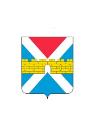 АДМИНИСТРАЦИЯ  КРЫМСКОГО  ГОРОДСКОГО  ПОСЕЛЕНИЯ КРЫМСКОГО РАЙОНАПОСТАНОВЛЕНИЕот 24.04.2024                                                                                                                      № 463город КрымскО внесении изменений в постановление администрации Крымского городского поселения Крымского района от 16 сентября 2022 г. № 899 «Об утверждении муниципальной программы «Обеспечение жильем молодых семей Крымского городского поселения Крымского района на 2023 - 2026 годы»  В соответствии со статьей 179 Бюджетного кодекса Российской Федерации, Федерального закона от 6 октября 2003 г. № 131-ФЗ «Об общих принципах организации местного самоуправления в Российской Федерации»,           постановления администрации Крымского городского поселения Крымского района от 17 марта 2021 г. № 274 «Об утверждении Порядка разработки, утверждения и реализации муниципальных программ Крымского городского поселения крымского района» и приказом министерства топливно-энергетического комплекса и жилищно-коммунального хозяйства  Краснодарского края от 12 апреля 2024 № 310 «О внесении изменений в приказ министерства топливно-энергетического комплекса и жилищно-коммунального хозяйства Краснодарского края от 16 ноября 2023 г. № 631 «Об утверждении объемов субсидий из бюджета Краснодарского края, планируемых                   для распределения местным бюджетам муниципальных образований Краснодарского края на 2024 год и на плановый период 2025 и 2026 годов,                на софинансирование расходных обязательств муниципальных образований             на предоставление социальных выплат молодым семьям на приобретение (строительство) жилья п о с т а н о в л я ю:1. Внести изменения в постановление администрации Крымского городского поселения Крымского района   от  16  сентября 2022 г. № 899           «Об утверждении муниципальной программы «Обеспечение жильем молодых семей Крымского городского поселения Крымского района  на  2023 - 2025 годы» и читать приложение к постановлению в новой редакции (приложение).2.Считать утратившим силу подпункт 2 пункта 2 постановления администрации Крымского городского поселения Крымского района                  от 20 февраля 2024 г. № 208 «О внесении изменений в постановление администрации Крымского городского поселения Крымского района                           от 16 сентября 2022 г. № 899 «Об утверждении муниципальной программы «Обеспечение жильем молодых семей Крымского городского  поселения Крымского района на 2023 - 2025 годы»  и продлении срока действия муниципальной программы «Обеспечение жильем молодых семей Крымского городского поселения Крымского района  на 2023 - 2025 годы» на 2026 год».3. Организационному отделу администрации Крымского городского поселения Крымского района (Завгородняя Е.Н.) разместить настоящее постановление на официальном сайте администрации Крымского городского поселения Крымского района в сети Интернет. 4. Постановление вступает в силу со дня его подписания.Глава Крымского городского  поселения Крымского района                                                               Я.Г. Будагов